КРАСНОЯРСКИЙ КРАЙСАЯНСКИЙ МУНИЦИПАЛЬНЫЙ РАЙОНКОМИССИЯ ПО ДЕЛАМ НЕСОВЕРШЕННОЛЕТНИХ И ЗАЩИТЕ ИХ ПРАВ______________________________________________________________ Саянский район, с. Агинское, ул. Советская 151, 663580, код 8-39142, пр.2-14-33, факс 2-10-82,тел.2-12-08ПОСТАНОВЛЕНИЕ  07.12.2022 год                               с. Агинское                                         №265-кднО выполнении профилактических мероприятий службами и учреждениями системы профилактики Саянского района межведомственного комплекса дополнительных мер по повышению эффективности профилактики безнадзорности и правонарушений, преступлений несовершеннолетних, в том числе повторных на территории Саянского района на 2022 год за II полугодие 2022 года           В соответствии с Федеральным законом от 24.06.1999 № 120-ФЗ «Об основах системы профилактики безнадзорности и правонарушений несовершеннолетних» комиссия по делам несовершеннолетних и защите их прав Саянского района (далее – комиссия) в составе:        председатель комиссии – Наталья Геннадьевна Никишина, заместитель главы района по социальным вопросам;       в присутствии заместителей председателя – Е.В. Рябцевой, Т.А. Шиндякиной;       в присутствии членов комиссии: Т.Н. Чурилович, А.М. Тарханова, Н.В. Миллер, Е.А. Крупенько, В.Н. Сивина, Е.В. Андропова, С.И. Зенцова, О.И. Фильшина;       в отсутствии членов комиссии: В.И. Гарцук, А.С. Сыроежко, В.В. Зауэр, М.А. Папсуева, Г.В. Шахова, О.Н. Хохлова, Н.В. Афанасьева;       при участии зам. прокурора Саянского района – Г.А. Давыденко;        при ведении протокола заседания секретарем комиссии Ю.А. Саврулиной.          Рассмотрев и проанализировав исполнение профилактических мероприятий службами и учреждениями системы профилактики Саянского района: КГБПОУ Агинский филиал «Техникум горных разработок им. В.П. Астафьева», МКУ «Управление образования администрации Саянского района», КГБУЗ «Саянская РБ», КГБУ СО «КЦСОН «Саянский», ОП МО МВД России «Ирбейский», МБУ Молодежный центр «Саяны», МКУ «Отдел культуры администрации Саянского района», МКУ «Отдел ФКиС Саянского района», Орган опеки и попечительства администрации Саянского района, межведомственного комплекса дополнительных мер по повышению эффективности профилактики безнадзорности и правонарушений, преступлений несовершеннолетних, в том числе повторных на территории Саянского района на 2022 год за 1 полугодие 2022 года (приложение к постановлению), комиссияПОСТАНОВИЛА:Принять к сведению мониторинг межведомственного комплекса дополнительных мер по повышению эффективности профилактики безнадзорности и правонарушений, преступлений несовершеннолетних, в том числе повторных на территории Саянского района на 2022 год за 2 полугодие 2022 года.Направить постановление руководителям служб и учреждений системы профилактики для сведения.3.  Контроль над исполнением постановления оставляю за собой.4.  Постановление вступает в силу с момента подписания.Председатель комиссиипо делам несовершеннолетнихи защите их правСаянского района                                                   Н.Г. Никишина 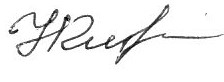 Приложение к постановлению №265-кдн от 07.12.2022Мероприятия Комплекса мер№ п/пМероприятиеИсполнители (соисполнители)Сроки реализацииОжидаемые результатыИнформация о выполнении мероприятий комплекса мер123456Задача 1. Внедрение инновационных технологий, методов, подходов в развитие муниципальной системы профилактики безнадзорности и правонарушений несовершеннолетних в целях недопущения фактов совершения подростками противоправных деяний, в том числе повторных.Задача 1. Внедрение инновационных технологий, методов, подходов в развитие муниципальной системы профилактики безнадзорности и правонарушений несовершеннолетних в целях недопущения фактов совершения подростками противоправных деяний, в том числе повторных.Задача 1. Внедрение инновационных технологий, методов, подходов в развитие муниципальной системы профилактики безнадзорности и правонарушений несовершеннолетних в целях недопущения фактов совершения подростками противоправных деяний, в том числе повторных.Задача 1. Внедрение инновационных технологий, методов, подходов в развитие муниципальной системы профилактики безнадзорности и правонарушений несовершеннолетних в целях недопущения фактов совершения подростками противоправных деяний, в том числе повторных.Задача 1. Внедрение инновационных технологий, методов, подходов в развитие муниципальной системы профилактики безнадзорности и правонарушений несовершеннолетних в целях недопущения фактов совершения подростками противоправных деяний, в том числе повторных.Задача 1. Внедрение инновационных технологий, методов, подходов в развитие муниципальной системы профилактики безнадзорности и правонарушений несовершеннолетних в целях недопущения фактов совершения подростками противоправных деяний, в том числе повторных.1Реализация плана повышения качества управления деятельностью в сфере профилактики безнадзорности и правонарушений несовершеннолетних на 2021–2023 годКомиссия по делам несовершеннолетних и защите их прав Саянского района, службы профилактики2022 годОтсутствие фактов совершения подростками противоправных деяний, в том числе повторных.04.05.2022г на заседании комиссии рассматривался н-л Оськин Д.С. (с которым ранее организована ИПР) по основанию совершение преступления по ч.3 ст.30 и ч.2 ст.167 УК РФ – далее службами профилактики разработаны дополнительные профилактические мероприятия и усилен контроль.04.05.2022г на заседании комиссии рассматривался н-л Канайкин Е.П. (с которым ранее организована ИПР с семьей) по основанию совершение преступления по ч.1 ст.111 УК РФ – далее службами профилактики разработаны дополнительные профилактические мероприятия и усилен контроль.01.06.2022 на заседании комиссии рассматривался н-л Караваев С.П. по основанию совершение преступления по ч.2 п. «а.б» ст.264 УК РФ – по решению комиссии с н-л организована ИПР сроком на 6 мес.Специалисты КГБУ СО КЦСОН «Саянский» принимают участие в реализации плана повышения качества управления деятельностью в сфере профилактики безнадзорности и правонарушений несовершеннолетних на 2021–2023 год.За II полугодие 2022 года совершено: 1 преступление – Самойлов В.А. (с. Тинская) (примирение в суде); 4 правонарушений – ст.7.17КоАП РФ (Зорин, Анахов, Фалеев, Шулаев); 4 правонарушений – гл.12 КоАП РФ (Корниенко- повторное правонарушение, Желонкин, Климов, Самойлов);КЦСОН-Специалисты учреждения реализуют план повышения качества управления деятельностью в сфере профилактики безнадзорности и правонарушений несовершеннолетних на 2021–2023 годУО-Направленно в КДН и ЗП Саянского района2Реализация плана по профилактике суицидального поведения несовершеннолетнихКомиссия по делам несовершеннолетних и защите их прав Саянского района, службы профилактики2022 годНедопустимость совершения суицидальных действий несовершеннолетними и в отношении их.За I полугодие 2022 года не выявлено совершение суицидальных действий несовершеннолетними и в отношении их.Специалисты КГБУ СО «КЦСОН «Саянский» принимают участие в реализации плана по профилактике суицидального поведения. Педагогом-психологом разработано дополнительное мероприятие - программа по профилактике суицидального поведения «Ценность жизни» реализуется на базе МКОУ «Гладковская СОШ». Фактов суицидального поведения не выявлено.За II полугодие 2022 года не выявлено совершение суицидальных действий несовершеннолетними и в отношении их.Реализация программы по профилактике суицидального поведения «Ценность жизни», в первом полугодии. Фактов суицидального поведения не выявлено.Реализация программы «Мы вместе» по профилактике буллинга в подростковой среде во втором полугодии. Программы реализовывались на базе МКОУ «Гладковская СОШ».УО-Направленно в КДН и ЗП Саянского района3Разработка муниципальной программы по профилактике безнадзорности и правонарушений несовершеннолетних Комиссия по делам несовершеннолетних и защите их прав Саянского районаНоябрь 2022 годОбеспечение комплексного, программно-целевого подхода к управлению и координации деятельности учреждений  системы профилактики, укрепление и повышение качества межведомственного взаимодействияОбеспечение комплексного, программно-целевого подхода к управлению и координации деятельности субъектов системы профилактики, укрепление и повышение качества межведомственного взаимодействия25.12.2021 года в целях совершенствования деятельности по профилактике безнадзорности и правонарушений несовершеннолетних утвержден план повышения качества управления деятельностью в сфере профилактики безнадзорности и правонарушений несовершеннолетних в Саянском районе на 2021-2023 годы (распоряжение №346-р от 25.12.2021г);На официальном сайте, на страничках социальных сетей («Одноклассники», «В Контакте») «КГБУ СО «КЦСОН «Саянский» размещена профилактическая информация (буклеты, памятки).На сайте учреждения размещена профилактическая информация, в социальных сетях: www.ksonsayany.bdu.su, группе Одноклассники, группе В Контакте (буклеты, памятки, статьи).4Внедрение новых форм и методов воспитания, через реализацию мероприятий  в центрах образования естественно-научной направленности «Точка роста»МКУ «Управление образования администрации Саянского района», руководители  образовательных учрежденийСентябрь-октябрь 2022 годИспользование  на уровнях начального общего, основного общего и (или) среднего общего образования новых методов обучения и воспитания, образовательных технологий, обеспечивающих освоение обучающимися основных и дополнительных общеобразовательных программ  естественно-научного профиляВ целях создания условий для внедрения на уровнях начального общего, основного общего и (или) среднего общего образования новых методов обучения и воспитания, образовательных технологий, обеспечивающих освоение обучающимися основных и дополнительных общеобразовательных программ естественнонаучного профиля, на базе 5 ОО (МБОУ «Агинская СОШ № 1», МБОУ «Агинская СОШ № 2, МКОУ Большеарбайская СОШ, МКОУ Межовская СОШ, МКОУ Унерская СОШ) функционирует «Точка роста». Реализуются разно уровневые дополнительные общеобразовательные программы, а также программы в рамках внеурочной деятельностиУО-В целях создания условий для внедрения на уровнях начального общего, основного общего и (или) среднего общего образования новых методов обучения и воспитания, образовательных технологий, обеспечивающих освоение обучающимися основных и дополнительных общеобразовательных программ естественнонаучного профиля, на базе 5 ОО (МБОУ «Агинская СОШ № 1»,  МБОУ «Агинская СОШ № 2, МКОУ Большеарбайская СОШ, МКОУ Межовская СОШ, МКОУ Унерская СОШ) функционирует «Точка роста». Реализуются разно уровневые дополнительные общеобразовательные программы, а также программы в рамках внеурочной деятельности5Внедрение «Технология наставничества». Закрепление за несовершеннолетним, состоящим на учёте, наставника из числа педагогов, обучающихся, лидеров общественных объединенийМКУ «Управление образования администрации Саянского района», руководители ООКГБПОУ Агинский филиал «Техникум горных разработок им. В.П. Астафьева»По мере постановки на учет в 2022 годуНедопущение фактов совершения подростками противоправных деяний, в том числе повторныхВо всех ОО введена «Технология наставничества»УО-Во всех ОО введена «Технология наставничества»5.1.Разработка положения о наставничествеКГБПОУ Агинский филиал «Техникум горных разработок им. В.П. Астафьева»Апрель 2022 годаНедопущение фактов совершения подростками противоправных деяний, в том числе повторных5.2Закрепление наставников МКУ «Управление образования администрации Саянского района», руководители ООКГБПОУ Агинский филиал «Техникум горных разработок им. В.П. Астафьева»Апрель 2022 года по мере постановки на учетМай 2022 годапо мере постановки на учетНедопущение фактов совершения подростками противоправных деяний, в том числе повторныхЗа период апрель-май 2022 года отсутствуют несовершеннолетние, поставленные на учет по преступлениям, правонарушениям, ООД.За период апрель-май 2022 года - 2 несовершеннолетних поставлено на учет (основание постановки: привлечение родителей по ч. 1 ст. 5.35 КоАП РФ)УО-За период июль-декабрь 2022 года поставлено на учет 3 несовершеннолетних, по правонарушениям.За период июль-декабрь 2022 года - 6 несовершеннолетних поставлено на учет (основание постановки: привлечение родителей по ч. 1 ст. 5.35 КоАП РФ)6Вынесение предупреждений о недопустимости действий, создающих условия для совершения правонарушений, либо недопустимости продолжения антиобщественного поведения несовершеннолетних и родителейКомиссия по делам несовершеннолетних и защите их прав Саянского района2022 годСнижение преступлений, правонарушений, общественно опасных деяний.За I полугодие 2022 года при рассмотрении на заседаниях комиссии несовершеннолетних комиссией были вынесены официальные предупреждения под подпись правонарушителей о недопустимости совершения повторных правонарушений, преступлений, ООД, антиобщественных поведений несовершеннолетних и родителей.За II полугодие 2022 года при рассмотрении на заседаниях комиссии несовершеннолетних комиссией были вынесены официальные предупреждения под подпись правонарушителей о недопустимости совершения повторных правонарушений, преступлений, ООД, антиобщественных поведений несовершеннолетних и родителей.7Муниципальный конкурс успешных практик в сфере профилактики безнадзорности и правонарушений несовершеннолетних и в целях распространения положительного опыта работы с несовершеннолетними и семьями   Комиссия по делам несовершеннолетних и защите их прав Саянского районаIV квартал 2022 годаВыявление и популяризация успешной профилактической работы с несовершеннолетними и семьями8Организация постоянного  освещения проблем безнадзорности и правонарушений несовершеннолетних через газету «Присаянье», сайты учреждений, социальные сетиКомиссия по делам несовершеннолетних и защите их прав Саянского района, службы и учреждения профилактикиВ течение 2022года Повышение информированности общества о проблемах безнадзорности и правонарушений несовершеннолетних и путях их решенияВ районную газету «Присаянье» сайты учреждений, социальные сети периодически комиссией, службами и учреждениями системы профилактики публикуются статьи по информированию несовершеннолетних, родителей, жителей района о проведении либо планировании межведомственных акций, мероприятий и т.д. 10.03.2022 Присаянье №10 статья ПДН «Профилактика семейного и детского неблагополучия», «Подростки и Вейпинг».11.04.2022 анонс в газету по оперативно профилактическому мероприятию «Твой выбор».02.06.2022 Присаянье №22 статья ПДН на тему: «Отдых в радость» (посвященная безопасному лету). С января по июнь 2022 года отделением полиции в родительских чатах (13 школ) размещена информация и видеоролик для родителей «Противоправная деятельность несовершеннолетних» (выступление начальника ПДН ГУ МВД России по Красноярскому краю Шапруто Н.Г.). Также размещена административная и уголовная ответственность за участие в несанкционированных митингах.Размещение информации для родителей и несовершеннолетний в группе опекунов (попечителей), приемных родителей (WhatsApp), информирование родителей и несовершеннолетних, через газету «Присаянье» в течение 1 полугодия.Информация размещается на сайтах ОО, в родительских чатах, на информационных стендах правовой направленности.Размещена информация в газете «Присаянье» по предупреждению по гл.12 КоАП РФ для несовершеннолетних и их родителей.МВД- Во втором полугодии 2022 года отделением полиции размещена статья от 04.08.2022 Присаянье №31 «Опасные развлечения молодежи» - (ДТП и ПДД); «Кто предупрежден – то вооружен» - (мошенничество).На сайте газеты Присаянье опубликовано в августе 2022 года о профилактике мошенничества, в ноябре о проведении «День правовой помощи детям».ООиП- Размещение информации для родителей и несовершеннолетний в группе опекунов (попечителей), приемных родителей (WhatsApp), информирование родителей и несовершеннолетних, через газету «Присаянье» в течение II полугодия.УО-Информация размещается на сайтах ОО, УО, в родительских чатах, на информационных стендах правовой направленности.Задача 2. Повышение координирующей роли комиссии по делам несовершеннолетних и защите их прав, через организацию превентивной деятельности органов и учреждений системы профилактики безнадзорности и правонарушений несовершеннолетних.Задача 2. Повышение координирующей роли комиссии по делам несовершеннолетних и защите их прав, через организацию превентивной деятельности органов и учреждений системы профилактики безнадзорности и правонарушений несовершеннолетних.Задача 2. Повышение координирующей роли комиссии по делам несовершеннолетних и защите их прав, через организацию превентивной деятельности органов и учреждений системы профилактики безнадзорности и правонарушений несовершеннолетних.Задача 2. Повышение координирующей роли комиссии по делам несовершеннолетних и защите их прав, через организацию превентивной деятельности органов и учреждений системы профилактики безнадзорности и правонарушений несовершеннолетних.Задача 2. Повышение координирующей роли комиссии по делам несовершеннолетних и защите их прав, через организацию превентивной деятельности органов и учреждений системы профилактики безнадзорности и правонарушений несовершеннолетних.Задача 2. Повышение координирующей роли комиссии по делам несовершеннолетних и защите их прав, через организацию превентивной деятельности органов и учреждений системы профилактики безнадзорности и правонарушений несовершеннолетних.1Организация проведения «экстренных» заседаний (до рассмотрения на заседании)  межведомственной рабочей группы по реализации КИПР под председательством председателя КДН и ЗП с целью выявления причин и условий совершения повторных преступлений, ООД, правонарушений.Комиссия по делам несовершеннолетних и защите их прав Саянского районаПо мере необходимостиРазработка дополнительных эффективных профилактических мероприятий по реализации КИПР с несовершеннолетними. Комиссией проводятся «экстренные» заседания (до рассмотрения на заседании) в некоторых случаях после заседания комиссии межведомственной рабочей группы по реализации КИПР под председательством председателя КДН и ЗП с целью выявления причин и условий совершения повторных преступлений, ООД, правонарушений как несовершеннолетними так и их родителями (законными представителями)2Проведение ежеквартального анализа состояния совершения преступлений, ООД, правонарушений несовершеннолетними в отчетный периодКомиссия по делам несовершеннолетних и защите их прав Саянского районаАпрель,Июль, Октябрь, Декабрь 2022 годаКонтроль снижения, отсутствия преступлений, правонарушений, общественно опасных деяний.      Комиссией осуществляется контроль по снижению, отсутствию преступлений, правонарушений, общественно опасных деяний несовершеннолетними, в случае повторных преступлений, правонарушений, общественно опасных деяний несовершеннолетними по поручению комиссии межведомственные группы служб и учреждений системы профилактики в рамках ИПР разрабатывают дополнительные профилактические мероприятия.      Также усиливают контроль за несовершеннолетними правонарушителями.       На весь летний период в 2022 году (2021 году аналогично) за всеми несовершеннолетними без исключения правонарушителями, с которыми организована ИПР закрепляются комиссией из состава членов комиссии находящихся в социально опасном положении для усиленного контроля и занятости несовершеннолетних. За II полугодие 2022 года совершено: 1 преступление – Самойлов В.А. (с. Тинская) (примирение в суде); 4 правонарушений – ст.7.17КоАП РФ (Зорин, Анахов, Фалеев, Шулаев); 4 правонарушений – гл.12 КоАП РФ (Корниенко- повторное правонарушение, Желонкин, Климов, Самойлов);3Ежеквартальная сверка данных о несовершеннолетних состоящих на профилактическом учете органов и учреждений системы профилактики       Комиссия по делам несовершеннолетних и защите их прав Саянского района      ОП МО МВД России «Ирбейский»      Ирбейский МСО ГСУ СК России по Красноярскому краю и республики Хакасия      Филиал по Саянскому району ФКУ Уголовно-исполнительной инспекции ГУФСИН России по Красноярскому краю 1 раз в кварталСвоевременная организация индивидуальной профилактической работы с несовершеннолетними и организации взаимодействие органов и учреждений системы профилактики при выявлении фактов детского и семейного неблагополучия.Сверка данных о несовершеннолетних с которыми организована ИПР органами и учреждениями системы профилактики осуществляется ежеквартально межведомственно с необходимыми службами. По истечению года информация подается за весь прошедший год комиссией в Краевую комиссию.Ежеквартально предоставляем в КДН и ЗП списки несовершеннолетних, родителей и групп, состоящих на учете в ПДН. Данное направление работало и во 2 квартал 2022 года.Сверки осуществляются ежеквартально.4Контроль занятости круглогодичной, организации отдыха и оздоровления несовершеннолетних, в том числе находящихся на всех видах профилактического учета, а также находящихся в социально опасном положении.Комиссия по делам несовершеннолетних и защите их прав Саянского районаМай,сентябрь2022 год100%-ная занятость несовершеннолетних, в том числе находящихся на всех видах профилактического учета, а также находящихся в социально опасном положении.На летний период запланирована 100% - ная занятость несовершеннолетних с которыми организована ИПР обучающихся в общеобразовательных организациях (школах, техникуме).Всеми формами отдыха и занятости было охвачено 95% обучающихся. Организованный труд, отдых и оздоровление детей создал условия для физического развития и укрепления здоровья, способствовал воспитанию у ребят дисциплины, трудолюбия, дружбы и коллективизма, ответственности, коммуникабельности, толерантности. 5Малые заседания с законными представителями несовершеннолетних правонарушителей, состоящих в СОП, а также родителями состоящие в СОП (надлежащий контроль за детьми).Комиссия по делам несовершеннолетних и защите их прав Саянского районаПо мере необходимости в течение годаРазработка эффективности профилактических мероприятий в период реализации КИПР с несовершеннолетним. За I полугодие 2022 года прошло 3 (три) малых заседания где в протоколах даны поручения службам и учреждениям системы профилактики по усилению профилактической работы с родителями.За II полугодие 2022 года прошло 1 малое заседание(СаенкоН.В.) где в протоколах даны поручения службам и учреждениям системы профилактики по усилению профилактической работы с родителями.6Межведомственные вечерние рейды по семьям и местам концентрации несовершеннолетнихСлужбы и учреждения системы профилактикиВ течение года Недопущение присутствия несовершеннолетних вне дома в вечернее время без сопровождения взрослых.Специалисты КГБУ СО «КЦСОН «Саянский» участвовали в межведомственном вечернем рейде 15.04.2022г. Нарушений не выявлено.Совместно со службами системы профилактики проводятся дневные и вечерние рейды с целью профилактики правонарушений несовершеннолетних, проверка по месту жительства состоящих на учете СОП и ООиП (в течение первого полугодия).Осуществляются рейды в т.ч. межведомственные, в семьи, состоящие на учете. Также в вечернее время в места концентрации несовершеннолетнихпо недопущению нахождения несовершеннолетних в вечернее время без законных представителейВ КГБУ СО «КЦСОН «Саянский» не проводились во втором полугодииООиП-Совместно со службами системы профилактики проводятся дневные и вечерние рейды с целью профилактики правонарушений несовершеннолетних, проверка по месту жительства состоящих на учете СОП и ООиП (в течение второго полугодия).УО-Осуществляются рейды в т.ч. межведомственные, в семьи, состоящие на учете. Также в вечернее время в места концентрации несовершеннолетнихпо недопущению нахождения несовершеннолетних в вечернее время без законных представителей7Изготовление и размещение медиапродуктов, направленных на популяризацию здорового образа жизни среди молодёжи,  в доступных интернет-ресурсахМБУ Молодежный центр  «Саяны»В течение годасоздание не менее 3 медиа продуктов ежегодноВ течении первого полугодия совместно со службами системы профилактики проводятся дневные и вечерние рейды по проверки мест концентрации несовершеннолетних, проверка по месту жительства состоящих.Публиковалась серия онлайн-уроков по настольному теннису в группе социальной сети В Контакте «МЫ ДОСТИГАЕМ|САЯНСКИЙ РАЙОНhttps://vk.com/mydostigaem_24sayan?w=wall-89808601_788 https://vk.com/mydostigaem_24sayan?w=wall-89808601_791 https://vk.com/mydostigaem_24sayan?w=wall-89808601_792 https://vk.com/mydostigaem_24sayan?w=wall-89808601_793 Публикация профилактических видеороликов.https://vk.com/mydostigaem_24sayan?w=wall-89808601_802 https://vk.com/public_mc_sayany?w=wall-52565977_7065 https://vk.com/public_mc_sayany?w=wall-52565977_7039 Публикация профилактических видеороликов и постов в группе В Контакте «МЫ ДОСТИГАЕМ|САЯНСКИЙ РАЙОНhttps://vk.com/public_mc_sayany?w=wall-52565977_7438 https://vk.com/public_mc_sayany?w=wall-52565977_7432 https://vk.com/public_mc_sayany?w=wall-52565977_7275https://vk.com/public_mc_sayany?w=wall-52565977_7263https://vk.com/public_mc_sayany?w=wall-52565977_7259https://vk.com/public_mc_sayany?w=wall-52565977_7253https://vk.com/public_mc_sayany?w=wall-52565977_7196https://vk.com/public_mc_sayany?w=wall-52565977_7190https://vk.com/public_mc_sayany?w=wall-52565977_7183https://vk.com/public_mc_sayany?w=wall-52565977_7177https://vk.com/public_mc_sayany?w=wall-52565977_7131https://vk.com/public_mc_sayany?w=wall-52565977_7116https://vk.com/public_mc_sayany?w=wall-52565977_71148Актуализация (корректировка) используемых образовательными  учреждениями  программ и методик формирования законопослушного поведения несовершеннолетних на основании поступающей из правоохранительных органов информации о выявленных движениях, течениях, субкультурах деструктивного характера, «популярных» среди молодёжи, а также на основании результатов анонимного анкетирования учащихся образовательных организаций, проводимого с целью выявления их отношения к различным криминальным течениям, движениям и субкультурамМКУ «Управление образования администрации Саянского района», руководители ОО (МБОУ «Агинская СОШ№1», МКОУ «Вознесенская СОШ», МКОУ «Тугачинская СОШ», МКОУ «Унерская СОШ»)КГБПОУ Агинский филиал «Техникум горных разработок им. В.П. Астафьева»ОП МО МВД России «Ирбейский»В течение 2022 годаПовышение эффективности и оперативности работы, направленной на формирование законопослушного поведения несовершеннолетних, противодействие распространению субкультур деструктивного характера, суицидальным наклонностямВ МБОУ «Агинская СОШ№ 1», МКОУ «Вознесенская СОШ», МКОУ «Тугачинская СОШ», МКОУ «Унерская СОШ» проведена корректировка программ профилактической направленности.По результатам анонимного анкетирования учащихся, проводимого с целью выявления их отношения к различным криминальным течениям, движениям и субкультурам, учащихся данной категории не выявлено.Ежемесячно, в ОП МО МВД России «Ирбейский» направляется информация о несовершеннолетних с признаками, подпадающими под критерии относимости угроз террористического и экстремистского характера – данных несовершеннолетних не выявлено. От правоохранительных органов информации о выявленных движениях, течениях, субкультурах деструктивного характера, «популярных» среди молодёжи не поступалоВ онлайн-формате проведения на платформе Zoom на базе МБОУ Агинская СОШ №2 инспектором ПДН проведено выступление на тему: «Профилактика и противодействие распространению экстремизма и терроризма среди несовершеннолетних. Результаты мониторинга социальных сетей в целях выявления несовершеннолетних, оказавшихся под воздействием деструктивных факторов». МВД- На постоянной основе, сотрудниками уголовного розыска проводится мониторинг в сети Интернет, с целью выявления контента, пропагандирующего противоправное поведение, деятельности молодёжных объединений криминальной направленности. Лиц вовлекающих несовершеннолетних в противоправные деяния не установлено. На постоянной основе проводит работу с целью получения информации в отношении лиц, осуществляющих переделку оружия кустарным способом в боевое, сбывающих оружие через специализированные сайты сети Интернет, имеющих на хранение незарегистрированное оружие, боеприпасы, взрывчатые вещества. В целях предупреждения вовлечения несовершеннолетних через социальные сети Интернет в группы, пропагандирующие противоправное поведение, насилие и жестокость, с образовательными организациями (управлением образования), ежемесячно проводится сверка по вопросам раннего выявления несовершеннолетних с деструктивным поведением.    УО-В ОО проведена корректировка программ профилактической направленности.Во всех ОО актуализированы программы воспитания обучающихся.По результатам анонимного анкетирования учащихся, проводимого с целью выявления их отношения к различным криминальным течениям, движениям и субкультурам, учащихся данной категории не выявлено.Ежемесячно, в ОП МО МВД России «Ирбейский» направляется информация о несовершеннолетних с признаками, подпадающими под критерии относимости угроз террористического и экстремистского характера – данных несовершеннолетних не выявлено. От правоохранительных органов информации о выявленных движениях, течениях, субкультурах деструктивного характера, «популярных» среди молодёжи не поступалоЗадача 3. Повышение профессионального уровня членов комиссий по делам несовершеннолетних и защите их прав, специалистов органов и учреждений системы профилактики.Задача 3. Повышение профессионального уровня членов комиссий по делам несовершеннолетних и защите их прав, специалистов органов и учреждений системы профилактики.Задача 3. Повышение профессионального уровня членов комиссий по делам несовершеннолетних и защите их прав, специалистов органов и учреждений системы профилактики.Задача 3. Повышение профессионального уровня членов комиссий по делам несовершеннолетних и защите их прав, специалистов органов и учреждений системы профилактики.Задача 3. Повышение профессионального уровня членов комиссий по делам несовершеннолетних и защите их прав, специалистов органов и учреждений системы профилактики.Задача 3. Повышение профессионального уровня членов комиссий по делам несовершеннолетних и защите их прав, специалистов органов и учреждений системы профилактики.1Организация межведомственной рабочей группы для кураторов и координаторов всех органов профилактики для обмена опытом, предложений по решению возникающих спорных вопросов и т.п.Комиссия по делам несовершеннолетних и защите их прав Саянского районаВ течение года Повышение эффективности работы с несовершеннолетними и семьями В I квартале 2022 года для обмена опытом, предложений по решению возникающих спорных вопросов и т.п. проводились в телефонном режиме, электронную почту.Во II квартале 2022 года для обмена опытом, предложений по решению возникающих спорных вопросов и т.п. проводились в телефонном режиме, электронно.2Повышение квалификации специалистов по работе с молодежью на тему: «Служба профилактики», «Медиация»МБУ Молодежный центр  «Саяны»По графику агентства молодежной политики Повышение профессионального уровня специалистов отраслиПовышение квалификации специалистов по работе с молодежью планируется в 3 квартале 2022 года. Обучение проводится на базе Агентства молодежной политики.В период с 19 по 21 октября 2022 года специалисты Молодежного Центра «Саяны» принимали  участие в «Краевом форуме по профилактике негативных проявлений среди несовершеннолетних для специалистов сферы молодежной политики» на базе СФУ г. Красноярск. Специалисты получили удостоверения о курсах повышения квалификации. Количество участниковhttps://vk.com/public_mc_sayany?w=wall-52565977_73693Повышение квалификации педагогов, преподавателейМКУ «Управление образования администрации Саянского района», руководители ООКГБПОУ Агинский филиал «Техникум горных разработок им. В.П. Астафьева»В течение 2022 годаПовышение профессиональной компетентности  педагогов, овладение новыми технологиями, формами и методами работыВо всех ОО, специалисты, входящие в состав ШСМ проходят курсы повышения квалификации КИПК, по программе: «Медиация. Особенности применения медиации в образовательной организации», на II полугодие определено 5 педагогов для прохождения данных курсов.Также 26 классных руководителей прошли курсы«Медиация в работе классного руководителя».Классных руководители были вовлечены в серию вебинаров «Цифровые ресурсы в воспитании».Организовано участие в ряде семинаров, вебинаров и тд. по темам:безопасная образовательная среда;профилактика и урегулирование конфликтов в образовательной среде: восстановительная модель;профилактика и урегулирование конфликтов в образовательной среде: медиативная модель;информационная безопасность;социально-психологическое тестирование как инструмент профилактической работы;профилактика негативных поведенческих реакций участников образовательных отношений в период итоговой аттестации;региональные модели раннего выявления обучающихся группы риска суицидального поведения; психолого-педагогическое и медико-социальное сопровождение обучающихся группы суицидального риска;организация профилактической работы с обучающимися во время каникул;специфика профилактической работы с детьми с ЗПР;профилактика социально-опасного поведения обучающихся;и др.УО-Во всех ОО, специалисты входящие в состав ШСМ проходят курсы повышения квалификации КИПК, по программе: «Медиация. Особенности применения медиации в образовательной организации», во II полугодие 5 педагогов прошли данные курсы.Участие педагогических работников в:конференции «Прививка от буллинга в школе – компетентность и ресурсность взрослых» (онлайн);VII Всероссийской конференции по вопросам семейного воспитания и родительского просвещения (онлайн);V педагогической школе «Права участников образовательного процесса» (дистанционно);Федеральный форум «Подростки 360» (онлайн);Педагогические работники были вовлечены в серию семинаров, вебинаров и т.д. по темам:«Программы профилактики компьютерной зависимости у обучающихся»;«Программы и технологии профилактической работы с обучающимися, находящимися в конфликте с законом»;и др.4Повышение квалификации специалистов, членов КДН и ЗП Комиссия по делам несовершеннолетних и защите их прав Саянского районаСлужбы и учреждения системы профилактикиПо дополнительному графику Повышение профессиональной компетентности.    Специалист комиссии по делам несовершеннолетних ежегодно дважды проходит обучение по повышению квалификации по деятельности комиссии.      В I квартале 2022 года        обучение специалист прошел в апреле 2022 года.     Во II квартале 2022 года        обучение специалист не проходил по уваж. причине.Повышение квалификации специалистов ООиП планируется в 4 квартале 2022 года.КГБУ СО «КЦСОН «Саянский»-Апрель 2022г.: 1. 2 педагога-психолога прошли курсы повышения квалификации на тему: «Организация работы по профилактике суицидального поведения несовершеннолетних: диагностика суицидального риска у несовершеннолетних и психологическая помощь несовершеннолетним с суицидальным поведением. Особенности аутоагрессивного поведения несовершеннолетних (селфхарм)».2. Социальный педагог прошел курсы повышения квалификации на тему: «Профилактика самовольных уходов несовершеннолетних: условия и факторы, способствующие самовольным уходам детей из семей и государственных организаций: программно-методическое обеспечение профилактики самовольных уходов несовершеннолетних из семей и государственных организаций: личностно-профессиональные ресурсы педагога как условие эффективной профилактики».С 21.03.2022г. по 16.06.2022г. Социальный педагог прошел курсы профессиональной переподготовки на тему: «Психолог в социальной сфере».Октябрь 2022г. Педагог психолог прошел курсы повышения квалификации на тему: «Практическая психология в учреждениях социального обслуживания»ООиП-Главный специалист органа опеки и попечительства в отношении несовершеннолетних, член КДНиЗП  прошла повышение квалификации в Центре дополнительного профессионального образования государственных и муниципальных служащих по дополнительной профессиональной программе «Деловой русский язык» апрель 2022 года.Принимала участие в краевом семинаре по теме: «Комплексный подход в профилактике кризисных явлений в подростковой и молодежной среде» октябрь 2022 года.Задача 4. Эффективное применение восстановительных и медиативных технологий в деятельности комиссий по делам несовершеннолетних и защите их прав, органов и учреждений системы профилактики.Задача 4. Эффективное применение восстановительных и медиативных технологий в деятельности комиссий по делам несовершеннолетних и защите их прав, органов и учреждений системы профилактики.Задача 4. Эффективное применение восстановительных и медиативных технологий в деятельности комиссий по делам несовершеннолетних и защите их прав, органов и учреждений системы профилактики.Задача 4. Эффективное применение восстановительных и медиативных технологий в деятельности комиссий по делам несовершеннолетних и защите их прав, органов и учреждений системы профилактики.Задача 4. Эффективное применение восстановительных и медиативных технологий в деятельности комиссий по делам несовершеннолетних и защите их прав, органов и учреждений системы профилактики.Задача 4. Эффективное применение восстановительных и медиативных технологий в деятельности комиссий по делам несовершеннолетних и защите их прав, органов и учреждений системы профилактики.1Организация деятельности службы медиации в профессиональном образовательном учрежденииКГБПОУ Агинский филиал «Техникум горных разработок им. В.П. Астафьева» Ноябрь 2022 годИспользование в работе эффективных  технологий  деятельностиОрганизована служба медиации в профессиональном образовательном учреждении.2Проведение классных часов на тему: «Знакомство со службой студенческой медиации», «Разрешение конфликтных ситуаций в филиале техникума» 1-3курсКГБПОУ Агинский филиал «Техникум горных разработок им. В.П. Астафьева» Ноябрь 2022 годВыявления  наиболее часто возникающие конфликтные ситуации.Проведены классные часы на тему: «Знакомство со службой студенческой медиации», «Разрешение конфликтных ситуаций в филиале техникума» 1-3курс3Реализация восстановительных программМКУ «Управление образования администрации Саянского района», руководители ОО В течение 2022 годаСоздание условий для восстановления способности людей понимать друг друга, договариваться о приемлемых для них вариантах решения проблем, возникших в результате конфликтных ситуацийВ 13 общеобразовательных организациях района созданы школьные службы медиации (примирения) – (далее ШСМ). Работа ШСМ осуществляется через реализацию примирительных процедур, проведение восстановительных программ, консультирование несовершеннолетних, их законных представителей, педагогов.В I полугодии 2022 года в службу поступило 10 обращений. Из всех обращений 40% (4 обращений) поступила от сотрудников образовательных организаций, 60% (6 обращений) – от самих участников конфликтной ситуации.Таким образом, все обращения, поступившие в I полугодии 2022 года, были рассмотрены и завершены в текущем периоде.Используемые виды восстановительных программ медиации: круги сообщества, профилактические круги, семейная конференция, профилактические восстановительные программы и др.).Наиболее эффективными технологиями работы школьной службы примирения являются: 1. Технология альтернативного разрешения споров двух или более сторон. Проведение программ примирения (медиаций) между участниками конфликтных ситуаций.  2. Проведение «кругов сообщества» в школьных коллективах во избежание повторного конфликта.Еще одной из эффективным мер профилактической направленности в ОО, является профилактические программы, направленные непосредственно на профилактику правонарушений и безнадзорности несовершеннолетних,  где используются специальные формы учета и анализа, включающие более подробное описание каждого подлежащего оценке случая, методов, процедур и результатов программы примирения для всех участников программы и их окружения в соответствии с ценностями и стандартами восстановительной медиации: совет профилактики, уполномоченный по защите прав детей, комиссия по урегулированию споров между участниками образовательного процесса. Во всех образовательных организациях созданы комиссии по урегулированию споров между участниками образовательных отношений.Общеобразовательные организации – 13, дошкольные образовательные организации – 7, организация дополнительного образования – 1.УО-В 13 общеобразовательных организациях района созданы школьные службы медиации (примирения) – (далее ШСМ). Работа ШСМ осуществляется через реализацию примирительных процедур, проведение восстановительных программ, консультирование несовершеннолетних, их законных представителей, педагогов.Используемые виды восстановительных программ медиации: круги сообщества, профилактические круги, семейная  конференция, профилактические восстановительные программы и др.).Наиболее эффективными технологиями  работы школьной службы примирения являются: 1. Технология альтернативного разрешения споров двух или более сторон. Проведение программ примирения (медиаций) между участниками конфликтных ситуаций.  2. Проведение «кругов сообщества» в школьных коллективах во избежание повторного конфликта.Еще одной из эффективным мер профилактической направленности в ОО, является профилактические программы, направленные непосредственно на профилактику правонарушений и безнадзорности несовершеннолетних,  где используются специальные формы учета и анализа, включающие более подробное описание каждого подлежащего оценке случая, методов, процедур и результатов программы примирения для всех участников программы и их окружения в соответствии с ценностями и стандартами восстановительной медиации: совет профилактики, уполномоченный по защите прав детей, комиссия по урегулированию споров между участниками образовательного процесса. Во всех образовательных организациях созданы комиссии по урегулированию споров между участниками образовательных отношений.Общеобразовательные организации – 13, дошкольные образовательные организации – 7, организация дополнительного образования – 1.Задача 5. Активизация и вовлечение в деятельность несовершеннолетних, организация здорового образа жизни и обеспечение круглогодичной занятости несовершеннолетних.Задача 5. Активизация и вовлечение в деятельность несовершеннолетних, организация здорового образа жизни и обеспечение круглогодичной занятости несовершеннолетних.Задача 5. Активизация и вовлечение в деятельность несовершеннолетних, организация здорового образа жизни и обеспечение круглогодичной занятости несовершеннолетних.Задача 5. Активизация и вовлечение в деятельность несовершеннолетних, организация здорового образа жизни и обеспечение круглогодичной занятости несовершеннолетних.Задача 5. Активизация и вовлечение в деятельность несовершеннолетних, организация здорового образа жизни и обеспечение круглогодичной занятости несовершеннолетних.Задача 5. Активизация и вовлечение в деятельность несовершеннолетних, организация здорового образа жизни и обеспечение круглогодичной занятости несовершеннолетних.1Социальная адаптация детей и подростковИнформационный стенд«Сто вопросов к самому себе»/профилактика несовершеннолетних и защита их прав в Саянском районе/-работа по профилактике наркомании и алкоголизма- Цикл бесед «Бездна, в которую надо заглянуть» (о вредных привычках)- Урок-предостережение«Искушение любопытством»/о пагубных привычках/Акция «Выбери жизнь» /совместно с ЦБ//в рамках информационного маршрута здоровья «Район – зона здоровья»/-правовое воспитание:-Правовой гид  «По лабиринтам права»- Час правового просвещения «Тебе о праве и право, о тебе» /права и обязанности родителей и детей/Акция Академия права «Поступок. Закон. Ответственность»-нравственное воспитание-Семинар для специалистов культуры района «Духовно-нравственное воспитание детей и юношества в сфере культуры»- Конкурсная программа«Культура отношений»- Этическая беседа – диспут«Можно ли победить жестокость?»- профориентация- Онлайн обзор выставки указатель«Могу. Хочу. Надо. Что важнее в выборе профессии?»Все учреждения МКУ «Отдел культуры администрации Саянского района»-МБУК «ЦБС Саянского района»-МБУК «Централизованная меж поселенческая клубная система Саянского района»-МБУ «Саянский краеведческий музей»-МБУК «Унерская Централизованная клубная система»В течение 2022 годаРазвитие навыков культурного поведения и соответствующие нравственные качества.Углубление и расширение работы по формированию, профессиональной ориентации школьников     на пути к сделанному ими выбору.Вырабатывать у подростков устойчивое отрицательное отношение к «первой пробе» психоактивных веществ.-воспитание у подростков нравственных жизненных основ: честь, порядочность, совесть, стыд, чувство сострадания ко всему живому; чувство долга и ответственности18.04.22Информационный стенд«Сто вопросов к самому себе»- централизованная библиотечная система (1ф, 2ф, 10ф, 13ф,16ф)(2 раза в месяц)Цикл бесед «Бездна, в которую надо заглянуть» (о вредных привычках)- Тематические беседы «Десять минут полезной информации перед показом фильма»- Филиалы МБУК ЦМКС24.06.22Акция «Выбери жизнь» - централизованная библиотечная система(Центральная библиотека, 1ф, 16ф,3ф)20.04.22Час правового просвещения «Тебе о праве и право, о тебе» /права и обязанности родителей и детей/- централизованная библиотечная система(14ф)18 07.22- Урок-предостережение«Искушение любопытством»/о пагубных привычках/-районная детская библиотека24.07.22-Правовой гид  «По лабиринтам права»-центральная библиотека юношеская кафедра18.08.22- Конкурсная программа«Культура отношений»-Унерская ЦКС14.09.22- Этическая беседа – диспут«Можно ли победить жестокость?»-Среднеагинская сельская библиотека26.10.22Семинар для библиотечных работников  района «Духовно-нравственное воспитание детей и юношества в сфере культуры»-централизованная библиотечная система 18 филиалов05.11.22- Онлайн обзор выставки указатель«Могу. Хочу. Надо. Что важнее в выборе профессии?»- центральная библиотека юношеская кафедра21.11.22Акция Академия права «Поступок. Закон. Ответственность»- центральная библиотека юношеская кафедра2Работа по формированию здорового образа жизни- популяризация здорового образа жизни, расширение информации по профилактике негативных социальных явлений среди молодежи;-Видиолекторий«Дело «табак» специальное расследование»-Цикл мероприятий по охране жизни и здоровья несовершеннолетних:-Урок безопасности «Как защитить себя»-актуальный разговор «Осторожно секта»- Театрализованная игровая программа «За здоровый образ жизни»- Интеллектуальное многоборье«Будь здоров! Живи успешно!»- Спортивно-познавательная игра«Вперёд к Победе!»-деструктивные движения («Колумбайн» и другие)- Циклы информационных часов о безопасности поведения в сети Интернет: «Может ли интернет стать другом?»- Профилактический урок «Учимся разрешать конфликты» (библиотеки)- Нравственный диалог «Я в ответе за свои поступки» (библиотеки)Все учреждения МКУ «Отдел культуры администрации Саянского района»-МБУК «ЦБС Саянского района»-МБУК «Централизованная меж поселенческая клубная система Саянского района»-МБУ «Саянский краеведческий музей»-МБУК «Унерская Централизованная клубная система»В течение 2022 годаФормирование убеждения в необходимости отношения к своему здоровью.Своевременное выявление несовершеннолетних, проявляющих интерес к террористическим движениям и организация с ними профилактической работы.15.04.2220.06.22Цикл мероприятий по охране жизни и здоровья несовершеннолетних:-Урок безопасности «Как защитить себя»-актуальный разговор «Осторожно секта»- детская библиотека16.07.22- Театрализованная игровая программа «За здоровый образ жизни»-Филиалы МБУК ЦМКС(МДК, Среднеагинский СДК, Орьевский СДК, Межовский СДК)26.07.22-Видиолекторий«Дело «табак» специальное расследование»- Унерский дом культуры20.08.22- Интеллектуальное многоборье«Будь здоров! Живи успешно!»-Филиалы МБУК ЦМКС(МДК, Среднеагинский СДК, Орьевский СДК,Арбайский СДК, Нагорновский СДК)12.08.22- Спортивно-познавательная игра«Вперёд к Победе!»-деструктивные движения («Колумбайн» и другие)-Филиалы МБУК ЦМКС(МДК, Среднеагинский СДК, Вятский СК, Междуреченский СК, Нагорновский СДК)14.09.22- Циклы информационных часов о безопасности поведения в сети Интернет: «Может ли интернет стать другом?»-филиалы централизованной библиотечной системы(Арбайская сельская библиотека, Унерская, Вознесенская, Малиновская, Среднеагинская, Тугачинская)11.10.22- Профилактический урок «Учимся разрешать конфликты» (библиотеки)-центральная библиотека юношеская кафедра20.11.22- Нравственный диалог «Я в ответе за свои поступки» (библиотеки)-Тугачинская сельская библиотека3Приобщение студентов, в том числе студентов 1 курса к ведению здорового образа жизни через физическое воспитание  КГБПОУ Агинский филиал «Техникум горных разработок им. В.П. Астафьева», преподаватель физического воспитанияВ течение 2022 годаФормирование у подростков здорового образа жизниПроведены мероприятия со студентами, в том числе студентов 1 курса к ведению здорового образа жизни через физическое воспитание  3.1.Участие студентов в мероприятиях «Лыжня России» в зимний период.КГБПОУ Агинский филиал «Техникум горных разработок им. В.П. Астафьева», преподаватель физического воспитанияВ течение 2022 годаФормирование у подростков здорового образа жизни3.2.Физическая подготовка студентов.КГБПОУ Агинский филиал «Техникум горных разработок им. В.П. Астафьева», преподаватель физического воспитанияВ течение 2022 годаФормирование у подростков здорового образа жизниПроходят занятия в тренажёрном зале.3.3.Участие в соревнованиях – волейбол, кросс, хоккей и т.д. Участие в мероприятиях спорта в других районах и городах на территории края.КГБПОУ Агинский филиал «Техникум горных разработок им. В.П. Астафьева», преподаватель физического воспитанияВ течение 2022 годаФормирование у подростков здорового образа жизниУчастия студентов  в соревнованиях – волейбол, кросс, хоккей и т.д. Участие в мероприятиях спорта в других районах и городах на территории края.4Содействие в трудоустройстве несовершеннолетних в летний периодКГБУ СО «КЦСОН «Саянский»2022 год Занятость несовершеннолетних, повышение материально-экономического уровня семьиСпециалистами КГБУ СО «КЦСОН «Саянский» оказано содействие в трудоустройстве несовершеннолетних в летний период ТОС:Оськин Данил, Корниенко Данил, Канайкин Егор.Специалистами КГБУ СО «КЦСОН «Саянский» в июле 2022г. оказано содействие в трудоустройстве несовершеннолетних в летний период ТОС:Оськин Данил, Корниенко Данил, Канайкин Егор.5Реализация мероприятий, направленных на патриотическое воспитание несовершеннолетних  в рамках флагманской программы «Мы гордимся»МКУ «Управление образования администрации Саянского района» МБУ Молодежный центр «Саяны»В течение 2022 годапроведение не менее 10 патриотических акций и мероприятий, посвящённых памятным датам; В целях формирования представлений об ответственном гражданском поведении детей и молодежи на примерах отважных поступков их сверстников, а также неравнодушного отношения к людям, нуждающимся в помощи, участия в деятельности общественных объединений, направленных на заботу о представителях старшего и младшего поколений во всех образовательных организациях, проходит Урок мужества.Учащиеся образовательных организация активно принимают участие и занимают призовые места во всероссийских и краевых проектах, форумах, конкурсах, акциях которые направлены на воспроизводство исторической памяти, сохранение преемственности поколений, осмысление святости воинского подвига, мужества и героизма, долга служения Отечеству (Проект «Парта Героя», Всероссийский форум "Мы гордость Родины", конкурс сочинений о ветеранах Великой Отечественной войны и тружениках тыла Красноярского края «Пишем историю вместе», краевой конкурс социальных инициатив «Мой край – мое дело», проект «Огневые рубежи», Всероссийский конкурс сочинений «Без срока давности» и мн. др.)Так же акции: «Обелиск», «Марафон добрых дел», «Бессмертный полк», «Сад памяти», «Свеча памяти», «Песни Победы», «Окна Победы», «Георгиевская ленточка»;Интерактивная викторина «Защита рубежей нашей Родины»;Цикл классных часов «Герои нашего времени»;Конкурс рисунков «Рисуем победу», «Победа глазами детей»;и др.МЦ-Сетевые акции «День неизвестного солдата», «День Героев Отечества», «День конституции».«Новогодняя Юнармейская ёлка 2022», г. Красноярск, Акция «Мы граждане России», военно-патриотическая игра «Сибирский щит». Участие в сетевых акциях, посвященных Дням воинской Славы и памятным датам России.УО-В целях формирования представлений об ответственном гражданском поведении детей и молодежи на примерах отважных поступков их сверстников, а также неравнодушного отношения к людям, нуждающимся в помощи, участия в деятельности общественных объединений, направленных на заботу о представителях старшего и младшего поколений во всех образовательных организациях проходит  Урок  мужества.Учащиеся образовательных организация активно принимают участие и занимают призовые места во всероссийских и краевых проектах, форумах, конкурсах, акциях которые направлены на воспроизводство исторической памяти, сохранение преемственности поколений, осмысление святости воинского подвига, мужества и героизма, долга служения Отечеству (Проект «Парта Героя», краевой конкурс социальных инициатив «Мой край – мое дело», проект «Огневые рубежи», Всероссийский конкурс сочинений «Без срока давности» и мн. др.)Так же акции: «Обелиск», «Марафон добрых дел», «Герой нашего времени» и др.6Проведение диспансеризации несовершеннолетнихКГБУЗ «Саянская РБ»По графику диспансеризацииСвоевременное выявление заболеваний несовершеннолетнихПроводится ежегодная диспансеризация несовершеннолетнихПроводится ежегодная диспансеризация несовершеннолетних7Профилактическая работа по ведению здорового образа жизни КГБУЗ «Саянская РБ»1 раз в полугодие 2022 годВедение здорового образа жизни (ЗОЖ)7.1.Профилактические беседы с несовершеннолетними и их родителями о ведении здорового образа жизни, предоставление раздаточного материала (буклеты, листовки)КГБУЗ «Саянская РБ»1 раз в полугодие 2022 годВедение здорового образа жизни (ЗОЖ)Кабинетом профилактики, фельдшерами и медицинскими сестрами ФАП проводятся профилактические беседы с несовершеннолетними с предоставлением раздаточного материалаКабинетом профилактики, фельдшерами и медицинскими сестрами ФАП проводятся профилактические беседы с несовершеннолетними с предоставлением раздаточного материала7.2.Проведение круглых столов в ОО на тему: «Я за ЗОЖ и что меня ждет в будущем»КГБУЗ «Саянская РБ»1 раз в полугодие 2022 годВедение здорового образа жизни (ЗОЖ)В образовательных организациях, согласно плану мероприятий, проводятся лекции на тему ЗОЖВ образовательных организациях, согласно плану мероприятий проводятся лекции на тему ЗОЖ8Реализация краевого инфраструктурного проекта «Территория инициативной молодёжи «Юниор». Участие в летнем форуме неформального образования для подростков с целью формирования представления о конкретных траекториях личного развития, создание условий для саморазвития, самореализации и занятости подростков в летний периодМБУ Молодежный центр «Саяны»Июнь – август 2022 годколичество несовершеннолетних, находящихся в ТЖС, принявших участие в проекте «Территория инициативной молодёжи «Юниор», – не менее 1 чел от общего количества приглашенных участников проектаКраевой инфраструктурный проект ТИМ «Юниор» в 2022 году запланирован на период с 25 июля по 23 августа. Саянскому району выделено 22 квоты.С 25 июля по 23 августа в ТИМ «Юниор» приняли участие 23 несовершеннолетних от Саянского района. Из них 2 участника категории ТЖС. 9Реализация краевого инфраструктурного проекта «Территория Красноярский край» посредством поддержки социальных проектов молодых людей в возрасте от 14 лет, направленных на патриотическое воспитание молодёжи, развитие добровольчества, пропаганду здорового образа жизни и спорта, благоустройство скверов, организацию досуга и занятости, а также на профилактику негативных проявлений в молодежной средеМБУ Молодежный центр «Саяны»Март- декабрь2022 годколичество несовершеннолетних СОП и ТЖС, участвующих в проекте «Территория Красноярский край», – не менее 5% от общего числа участниковВ рамках краевого инфраструктурного проекта «Территория Красноярский край» было одобрено 9 проектов, направленных на патриотическое воспитание молодёжи, развитие добровольчества, пропаганду здорового образа жизни и спорта, благоустройство скверов, организацию досуга. Количество участников проектных команд 24. Из них 11 ТЖС.В рамках краевого инфраструктурного проекта «Территория Красноярский край» состоялась вторая сессия, еще было одобрено 6 проектов, направленных на патриотическое воспитание молодёжи, развитие добровольчества, пропаганду здорового образа жизни и спорта, благоустройство скверов, организацию досуга. Количество участников проектных команд 26. Из них 14 ТЖС.10Профилактическая работа с подростками о вреде потребления психоактивных веществ (ПАВ)КГБУЗ «Саянская РБ»1 раз в полугодие 2022 годПредотвращение употребления наркотических средств, ПАВ и алкоголя несовершеннолетними10.1.Профилактические беседы о вреде потребления ПАВКГБУЗ «Саянская РБ»1 раз в полугодие 2022 годПредотвращение употребления наркотических средств, ПАВ и алкоголя несовершеннолетнимиТак же с несовершеннолетними врачом психиатром – наркологом в рамках ДД и медицинской сестрой кабинета психиатра – нарколога проводятся профилактические беседыТак же с несовершеннолетними врачом психиатром – наркологом в рамках ДД и медицинской сестрой кабинета психиатра – нарколога проводятся профилактические беседы10.2.Проведение детям, в возрасте с 13 до 17 лет при прохождении диспансеризации, химико-токсикологическое исследование мочи на выявление употребления психоактивных веществ и наркотических средств КГБУЗ «Саянская РБ»1 раз в полугодие 2022 годПредотвращение употребления наркотических средств, ПАВ и алкоголя несовершеннолетнимиЕжегодно всем несовершеннолетним с 13-17 лет включительно в рамках диспансеризации проводится определение уровня ПАВ в моче.Ежегодно всем несовершеннолетним с 13-17 лет включительно в рамках диспансеризации проводится определение уровня ПАВ в моче11Разработка и вручение памятки для несовершеннолетних и родителей о ЗОЖ, вреде табакокурения, наркомании и алкоголизме ОП МО МВД России «Ирбейский»В течение годаПропаганда здорового образа жизниВ первой кварте данное мероприятие не выполнено. В рамках программы по профилактике безнадзорности, согласно ответа администрации Саянского района, буклеты и памятки будут готовы только в начале 2 полугодия 2022 года.      В рамках дополнительных мер по повышению эффективности профилактики безнадзорности и правонарушений несовершеннолетних, в том числе повторной на территории Саянского района на 2022 год, отделением полиции было включено мероприятие по разработке и вручению памятки для несовершеннолетних и родителей о ЗОЖ, вреде табакокурения, наркомании и алкоголизме. Данные памятки были подготовлены в конце ноября 2022 года и не смогли включить их в работу в рамках ОПМ «Дети России». В период следующего проведения ОПМ по ПАВ, будет отработано данное запланированное мероприятие с несовершеннолетними и родителями. В настоящее время данные памятки размещены на стендах сельсоветов и правовые уголки образовательных учреждениях. 12Активизация деятельности по привлечению   несовершеннолетних к регулярным занятиям физической культурой и спортомМКУ «Отдел физической культуры и спорта администрации Саянского района»В течение 2022 годаУвеличение доли  несовершеннолетних занятых спортомОтдел принимает активное участие в тематических акциях, проводимых учреждениями Саянского района. Вся информация выставляется в социальных аккаунтах. В под ведомстве Отдела находится 5 клубов по месту жительства, работа которых направлена на привлечение подростков, молодежи и взрослого населения к систематическим занятиям спортом. Основным примеров такой работы является клуб «Медведь», где занимается большое количество молодежи (около 30 человек). п.12.1. Объявления – интернет группы, СМИ.МКУ «Отдел физической культуры и спорта администрации Саянского района»В течение 2022 годаУвеличение доли  несовершеннолетних занятых спортомЗа 1 полугодие в социальных сетях, общественно-политической газете «Присаянье» размещена информация о проводимых мероприятиях в количестве:Соц. сеть - 44газета - 5п.12.2. Образовательные организации, учреждения (КГБПОУ Агинский филиал»)МКУ «Отдел физической культуры и спорта администрации Саянского района»В течение 2022 годаУвеличение доли  несовершеннолетних занятых спортомС несовершеннолетними, обучающимися в образовательных учреждениях, проведено 2 мероприятия это: Летний фестиваль ГТО участие приняли 256 школьников в возрасте от 11 до 15 лет. - тестирование на знаки ГТО, участие приняло 14 учащихся в возрасте от 16 до 18 лет.  п. 12.3. Спортивные клубы по месту жительства.МКУ «Отдел физической культуры и спорта администрации Саянского района»В течение 2022 годаУвеличение доли  несовершеннолетних занятых спортомНа 1 полугодие в спортивных клубах по месту жительства числится 116 несовершеннолетних, где проведено 7 спортивных мероприятий.13Активизация деятельности по вовлечению  несовершеннолетних в трудовые отряды старшеклассников (ТОС)МБУ Молодежный центр «Саяны»Апрель-август 2022 годРабота в команде, развитие коммуникационных данных. Развитие организаторских способностей, реальная помощь людям, животным, природе и т.д.В июне с трудоустроенными подростками были проведены мероприятия: Открытие трудового лета 2022 https://vk.com/myrazvivaem_24sayan?w=wall-111654817_900 Профориентация  для молодежи https://vk.com/myrazvivaem_24sayan?w=wall-111654817_901 Экологическая викторина  "Берегите эти земли, эти воды"  https://vk.com/myrazvivaem_24sayan?w=wall-111654817_899 В июле и августе с трудоустроенными подростками были проведены мероприятия: Профилактическое мероприятие «Живи свободно» совместно с сотрудниками КЦСОНhttps://vk.com/myrazvivaem_24sayan?w=wall-111654817_921 Профориентационные мероприятие "Я выбираю..." https://vk.com/myrazvivaem_24sayan?w=wall-111654817_923 Экологическая акция "Чистые берега России" https://vk.com/myrazvivaem_24sayan?w=wall-111654817_937Экологическое мероприятие "Зеленая планета"https://vk.com/myrazvivaem_24sayan?w=wall-111654817_940профилактическое мероприятие совместно с сотрудниками МВД Россииhttps://vk.com/myrazvivaem_24sayan?w=wall-111654817_946экологическая беседа «Мусор —экологическая проблема"https://vk.com/myrazvivaem_24sayan?w=wall-111654817_947Профориентационная беседа "Профессия "Планета людей Земли"https://vk.com/myrazvivaem_24sayan?w=wall-111654817_94813.1Консультация посредством  телефонного звонкаМБУ Молодежный центр «Саяны»Апрель-август 2022 годПри обращении посредством телефонного звонка несовершеннолетнему предоставляется вся информация о трудоустройстве в ТОС За период с апреля по июнь поступило 6 телефонных звонков   от несовершеннолетних и 2 звонка от законных представителей. Была предоставлена консультация о трудоустройстве в ТОС. За период с июля по ноябрь поступило 4 телефонных звонков   от несовершеннолетних и 3 звонка от законных представителей. Была предоставлена консультация о трудоустройстве в ТОС и участии в ТИМ Юниор. 13.2Информирование посредством электронной почты, мониторинг образовательным учреждениям школ районаМБУ Молодежный центр «Саяны»Апрель-август 2022 годНа почты образовательных учреждений района, будут отправлены письма с информацией о возможности организовать у себя на территориях движения трудовых отрядов старшеклассников, а также сбора документов, перечень документов, сроки подачи документовЗа период с апреля по июнь 2022 года, на почты образовательных учреждений были направлены письма с информацией о трудоустройстве несовершеннолетних. За период с июля по август  на почты образовательных учреждений были направлены письма с информацией о трудоустройстве несовершеннолетних.13.3Информирование посредством личного контакта с несовершеннолетним (собрание для несовершеннолетних и их родителей, а также индивидуальный контакт)МБУ Молодежный центр «Саяны»Апрель-август 2022 годПри  личном обращение выдается перечень документов, которые необходимо собрать, обговариваются сроки подачи документовЗа период с апреля по июнь 2022 года, несовершеннолетним и их законным представителям выдавался перечень документов, которые необходимо собрать, обговаривались сроки подачи документов.За период с июля по август 2022 года, несовершеннолетним и их законным представителям выдавался перечень документов, которые необходимо собрать, обговаривались сроки подачи документов.13.4Информирование посредством в социальных сетяхМБУ Молодежный центр «Саяны»Апрель-август 2022 годПубликации в социальных сетях о сборе документов, перечень документов для трудоустройства, а также информирование о сроках подачи документовВ апреле 2022 года в социальной сети В Контакте, в группе Молодежного Центра и группе МЫ РАЗВИВАЕМ | САЯНСКИЙ РАЙОН были опубликованы посты о сборе документов, перечне документов для трудоустройства, а также об информировании о сроках подачи документов.В июле 2022 года в социальной сети В Контакте, в группе Молодежного Центра и группе МЫ РАЗВИВАЕМ | САЯНСКИЙ РАЙОН были опубликованы посты о сборе документов, перечне документов для трудоустройства, а также об информировании о сроках подачи документов.14Трудоустройство несовершеннолетних в ТОСМБУ Молодежный центр «Саяны»Июнь-август 2022 годЗанятость несовершеннолетнихВ июне было трудоустроено: 51 несовершеннолетний. Из них 4 СОП (Корниенко Д., Оськин Д., Канайкин Е., Рубанов А.)На 2022 год было выделено 170 рабочих мест из них 112 местных, 58 краевых. Количество трудоустроенных несовершеннолетних с начала трудового летнего сезона составляет 112 чел (июнь- 51, июль-34, август- 27) за счет муниципального бюджета, в том числе несовершеннолетние, состоящие на профилактическом учете Оськин Д.С., Канайкин Е.П., Рубанов А.Т., Корниенко Д.Е. Кроме того трудоустроено за счет краевого бюджета июнь-23, июль-27, август- 8  несовершеннолетних.Задача 6. Совершенствование системы работы с родителями.Задача 6. Совершенствование системы работы с родителями.Задача 6. Совершенствование системы работы с родителями.Задача 6. Совершенствование системы работы с родителями.Задача 6. Совершенствование системы работы с родителями.Задача 6. Совершенствование системы работы с родителями.1Организация семейного досуга в учреждениях культуры-вовлечение родителей и детей в семейные клубные объединения (19 объединений)Все учреждения МКУ «Отдел культуры администрации Саянского района»-МБУК «ЦБС Саянского района»-МБУК «Централизованная меж поселенческая клубная система Саянского района»-МБУ «Саянский краеведческий музей»-МБУК «Унерская Централизованная клубная система»В течение 2022 годаРазвитие навыков семейного общения и семейных традиций.Формирование нравственной культуры детей и родителей.           05.03.22гСовместный вечер с мамами «Разговор о маме» /Женский День/ /семейный клуб «Пристань»/-детская библиотека07.03.22гПраздничная программа к Женскому дню- семейная игровая и конкурсная программа - МБУК «ЦМКС Саянского района»- 22 филиала15.05.22гМеждународный День семьи-конкурсно – развлекательная программа для семейного досуга«В кругу семьи»- МБУК «ЦМКС Саянского района»-18 филиалов-МБУК «ЦБС Саянского района»- 16 филиалов, Детская, Центральная библиотека12.06.22г-Семейные посиделки(Троица)(женский клуб «Благодать»)-сельская Благодатская библиотека -семейный клуб «Хранительница очага»-сельский Ильбинский клуб08.07.22День семьи, любви и верностиПраздничная программа- МБУК «ЦМКС Саянского района»- 22 филиала25.11.22День материПраздничная программа- МБУК «ЦМКС Саянского района»- 22 филиала27.11.22.Семейный конкурс«Папа, мама, я – читающая семья»-районная детская библиотека27.11.22Мероприятия ко Дню матери«Семья – моя надежда и опора»-16 филиалов централизованной библиотечной системы2Семейный  брейн – ринг «Знаете ли Вы свои права?»КГБПОУ Агинский филиал «Техникум горных разработок им. В.П. Астафьева» И.о. Начальника по УВР, социальный педагогИюнь 2022 годаПовысить уровень психологической, педагогической, правовой компетентности родителей по вопросам профилактики безнадзорности и семейного неблагополучия детей и подростков.Семейный  брейн – ринг «Знаете ли Вы свои права?» запланирован на конец декабря 2022 года .3Применение интерактивных форм работы: детско-родительский клуб, родительская школаМКУ «Управление образования администрации Саянского района», руководители ОО (МБОУ «Агинская СОШ№1», МБОУ «Агинская СОШ№2», МКОУ «Унерская СОШ», МКДОУ Агинский д/с №3 «Родничок», МКДОУ Агинский д/с №1 «Солнышко»).С сентября 2022 годаПоддержание постоянного контакта с родителями неблагополучных семей, осознание важности и значимости воспитания ребенкаВ ОО действуют: родительские сообщества классов, родительская школа, родительский лекторий.УО-В ОО действуют: родительские сообщества классов, родительская школа, родительский лекторий.4Организация и проведение муниципального родительского собрания по вопросам организации профилактической работы в дистанционном формате с привлечением специалистов и сотрудников служб и учреждений системы профилактикиМКУ «Управление образования администрации Саянского района», руководители ОО, специалисты  и сотрудники служб и учреждений системы профилактикиМайУсиление внимания к проблемам семейного воспитания, привлечение родителей к активному участию в воспитательном процессеУО организовано родительское собрание в дистанционном формате с привлечением методистов УО, специалистов консультационных пунктов (психолог, социальный педагог, уполномоченный по правам ребенка в ОО, администрация школы), руководителя муниципального сетевого методического объединения участников служб медиации образовательных организацийНе принимали участие (КГБУ СО «КЦСОН «Саянский»КЦСОН-Не принимали участие в муниципальном родительском собрании.В рамках единого урока на базе отделения социальной помощи семье и детям КГБУ СО «КЦСОН «Саянский» организовано и проведено он-лайн собрание для родителей семей СОП, НКЗ на тему «Кибирбулинг в детской среде».УО-УО организовано родительское собрание в дистанционном формате с привлечением методистов УО, специалистов консультационных пунктов (психолог, социальный педагог, уполномоченный по правам ребенка в ОО, администрация школы), руководителя муниципального сетевого методического объединения участников служб медиации образовательных организаций